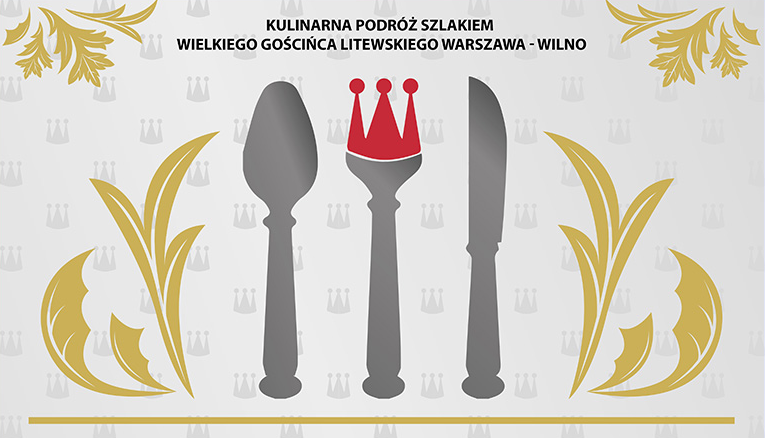 IX TURNIEJ SMAKÓWNA SZLAKU WIELKIEGO GOŚCIŃCA LITEWSKIEGO
„O Kielich Wojciecha Wielądko”26 czerwca 2022 r.KARTA ZGŁOSZENIOWA NA KONKURSY KULINARNEProszę wybrać konkursKonkurs na:  „Najsmaczniejszą potrawę na Szlaku Wielkiego Gościńca Litewskiego”   „Gościniec z podróży”– najlepszy regionalny podarunek kulinarny z podróży szlakiem Wielkiego Gościńca Litewskiego Proszę wybrać konkursKonkurs na:  „Najsmaczniejszą potrawę na Szlaku Wielkiego Gościńca Litewskiego”   „Gościniec z podróży”– najlepszy regionalny podarunek kulinarny z podróży szlakiem Wielkiego Gościńca Litewskiego Nazwa potrawy/produktuNazwa potrawy/produktuRegion z którego pochodzi produkt/potrawa (powiat, gmina)Region z którego pochodzi produkt/potrawa (powiat, gmina)Opis potrawy/produktu(zastosowanie w kuchni, kiedy i jak podawano daną potrawę/produkt,związek z regionem, właściwości lecznicze)Opis potrawy/produktu(zastosowanie w kuchni, kiedy i jak podawano daną potrawę/produkt,związek z regionem, właściwości lecznicze)Przepis(główne składniki, miejsce pochodzenia składników)Przepis(główne składniki, miejsce pochodzenia składników)Inne (dowody na związek z regionem, historia, cechy charakterystyczne, związane z daniem tradycje rodzinne) Inne (dowody na związek z regionem, historia, cechy charakterystyczne, związane z daniem tradycje rodzinne) Dostępność dla turysty (czy potrawa, produkt jest łatwo dostępny dla turysty, jeśli tak to gdzie można go kupić/zamówić)Dostępność dla turysty (czy potrawa, produkt jest łatwo dostępny dla turysty, jeśli tak to gdzie można go kupić/zamówić)Dane osoby zgłaszającejDane osoby zgłaszającejImię i Nazwisko: Nazwa Firmy/ Organizacji: Adres (ulica, miejscowość, kod pocztowy):Gmina / PowiatNr telefonuAdres e-mailZapoznałem się i akceptuję regulamin konkursu. Po zapoznaniu się z klauzulą informacyjną RODO dla uczestników konkursu, wyrażam zgodę na przetwarzanie moich danych osobowych przez Administratora, tj. Lokalną Organizację Turystyczną Wielki Gościniec Litewski z siedzibą przy ul. Wolności 27, 08-300 Sokołów Podlaski, zgodnie z Rozporządzeniem Parlamentu Europejskiego i Rady (UE) 2016/679 z dnia 27 kwietnia 2016r. w sprawie ochrony osób fizycznych w związku z przetwarzaniem danych osobowych i w sprawie swobodnego przepływu takich danych oraz uchylenia dyrektywy 95/46/WE (RODO), w celu przeprowadzenia Konkursu, wyłonienia zwycięzcy i przyznania nagród, zostaną udostępnione w celu weryfikacji dokumentów i rozliczenia z Muzeum Architektury Drewnianej Regionu Siedleckiego w Nowej Suchej, w tym także w celu związanym z prawnie uzasadnionym interesem Administratora Danych Osobowych lub stronę trzecią wykonania obowiązku związanego z realizacją konkursu, tj. osoby upoważnione do realizacji, inni pracownicy, dział administracji, informatyczny, księgowy rachunkowy, archiwizacyjny. Oświadczam, iż w każdej chwili mam prawo do wycofania niniejszej zgody, a także prawo dostępu do treści swoich danych, poprawiania i uzupełniania swoich danych. Podaję dane osobowe dobrowolnie i oświadczam, że są one zgodne z prawdą.Zapoznałem się i akceptuję regulamin konkursu. Po zapoznaniu się z klauzulą informacyjną RODO dla uczestników konkursu, wyrażam zgodę na przetwarzanie moich danych osobowych przez Administratora, tj. Lokalną Organizację Turystyczną Wielki Gościniec Litewski z siedzibą przy ul. Wolności 27, 08-300 Sokołów Podlaski, zgodnie z Rozporządzeniem Parlamentu Europejskiego i Rady (UE) 2016/679 z dnia 27 kwietnia 2016r. w sprawie ochrony osób fizycznych w związku z przetwarzaniem danych osobowych i w sprawie swobodnego przepływu takich danych oraz uchylenia dyrektywy 95/46/WE (RODO), w celu przeprowadzenia Konkursu, wyłonienia zwycięzcy i przyznania nagród, zostaną udostępnione w celu weryfikacji dokumentów i rozliczenia z Muzeum Architektury Drewnianej Regionu Siedleckiego w Nowej Suchej, w tym także w celu związanym z prawnie uzasadnionym interesem Administratora Danych Osobowych lub stronę trzecią wykonania obowiązku związanego z realizacją konkursu, tj. osoby upoważnione do realizacji, inni pracownicy, dział administracji, informatyczny, księgowy rachunkowy, archiwizacyjny. Oświadczam, iż w każdej chwili mam prawo do wycofania niniejszej zgody, a także prawo dostępu do treści swoich danych, poprawiania i uzupełniania swoich danych. Podaję dane osobowe dobrowolnie i oświadczam, że są one zgodne z prawdą.Podpis:Podpis: